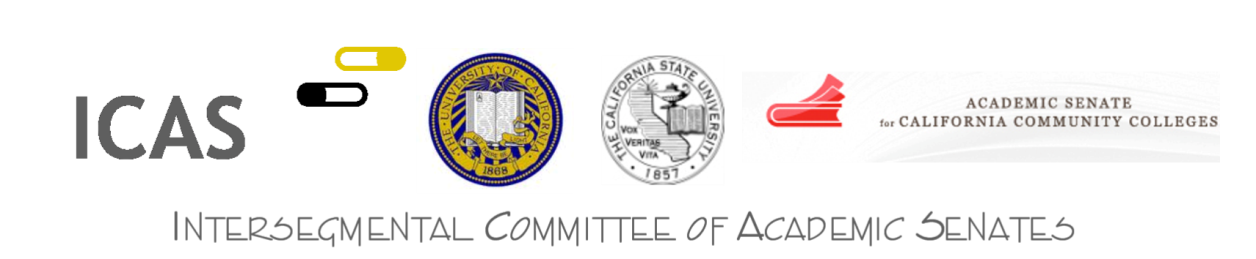 ICAS Minutes of MeetingOctober 4, 2019College of San Mateo – Building 10http://icas-ca.org/In Attendance:CCC Senate:	John Stanskas, President; Dolores Davison, Vice President; Cheryl Aschenbach, Secretary; Virginia May, Treasurer; Michelle Bean, Area C Representative; Krystinne Mica, Executive DirectorCSU Senate:	Catherine Nelson, Chair; Robert Collins, Vice-Chair; Darlene Yee-Melichar, Member-at-Large; Thomas Norman, Member-at-Large UC Senate: 	Mary Gauvain, Vice ChairGuests:	Marty Alvarado, Executive Vice Chancellor CCCCO; Romey Sabalius, CSU Faculty Trustee	Via Zoom: 	Beth Steffel, CSU Academic Senate Secretary; John Serences, UCEP Chair; Brenda Abrams, UCOP Principal Policy Analyst; Karen Simpson-Alisca, Assistant Director for Undergraduate Transfer, CSU Chancellor’s Office; Monica Lin, Director – Academic Preparation and Relations with Schools; Melissa Lavitt, Assistant Vice Chancellor; Hilary Baxter, Executive DirectorStaff: 		Miguel Rother, ASCCC Director of Grants and Initiatives	AnnouncementsICAS Chair Stanskas welcomed members.  Introductions were made around the room.Consent CalendarOctober 4, 2019 ICAS AgendaSeptember 12, 2019 ICAS Minutes	ACTION: 	Motion to approve the consent calendar (Collins, Gauvain) IGETC Standards SubcommitteeThis item is being brought before ICAS for the selection of committee members for the ICAS IGETC Standards Subcommittee.  The composition of the group is as follows:1 Chair appointed by ICAS1 Faculty member appointed by each segment’s Academic Senate1 CCC Articulation Officer to function in an advisory roleFollow up: Each segment will work to identify faculty to be appointed to the committee.  This will be included on the December 3, 2019 meeting agenda for approval of the IGETC Standards Subcommittee members.Announcements and UpdatesCatherine Nelson, Chair, CSU Academic SenateASCSU Chair Nelson, highlighted recent discussions taking place within the California State University System:There is currently a proposal before the board of trustees.  The proposal is in relation to an admissions requirement of a fourth year of quantitative reasoning. Discussions surrounding AB 1460, which will make the completion of ethnic studies an undergraduate graduation requirement, are ongoing.  Mary Gauvain, Vice-Chair, UC Academic SenateUC Academic Senate Vice-Chair Gauvain shared recent events taking place within the University of California System:The UC is addressing issues related to a need for improved alignment and articulation of courses with the Pathways + program. BOARS is working on admissions requirements in relation to standardized testing.The UC President recently announced that this will be her last year as President.  The UC Board of Regents formed a committee to begin the search for a new President.  In addition, an advisory council will be formed to work with the UC Board of Regents committee.John Stanskas, President, CCC Academic SenateASCCC President Stanska provided an update on recent events within the California Community College system:In collaboration with the CCC Student Senate, the ASCCC recently held the 2019 Academic Academy.  This event was designed with a focus on the student experience. The ASCCC Fall Plenary will take place on November 7-9 in Newport Beach, where all 114 academic senates convene to discuss statewide issues, take positions on the issues, and engage in professional development. The CCC Board of Governors (BOG) recently adopted recommendations regarding the diversification of faculty and staff within the system.  The ASCCC provided input during the development of the recommendations and is in support of their adoption by the BOG.The online Calbright College recently began enrolling students in Medical Coding, Information Technology, and Cybersecurity programs.  Faculty consider these programs to be duplicative and further clarification regarding legislative language surrounding accreditation and non-duplicative efforts will be requested.Governor Newsom signed Assembly Bill 1504 (AB 1504, Medina) on October 3, 2019.  This bill will provide funding to the CCC Student Senate by collecting a $2 student representation fee upon enrollment.  TransferChair Stanskas provided background regarding transfer efforts between the segments, as well as legislation directed at transfer that impacts each system.  It has been nearly 10 years since the passage of SB 1440 (Padilla, 2010) and in that time, the CCC and CSU segments worked to implement the law and explored ways to improve on those efforts.  In 2015, the UC developed 21 transfer pathways based on the Transfer Model Curriculum that was developed for SB 1440 implementation.  There is now significant interest being shown by the Legislative Analyst’s Office (LAO) in relation to the two different pathways and the differences between them.  This is being brought before ICAS to consider developing a proposal that resolves the issue prior to legislation being passed.  ASCCC staff reviewed the TMC and UC Transfer Pathways for differences and provided ICAS with a list of 7 disciplines that appear to align well.  The group discussed convening the C-ID Faculty Discipline Review Groups (FDRGs) for each of the disciplines to begin discussions regarding the creation of degree templates similar to those that exist in chemistry and physics.  It was stated that each discipline varies and would not necessarily align due to pedagogical differences between the CSU and UC.  In addition, SB1440 requires that Associate Degrees for Transfer (ADTs) are no more than 120 units, split between the CCC and CSU.  This is problematic in disciplines such as engineering where students would not be prepared for upper-division coursework.  The group discussed the need to potentially craft a bill that amends SB1440 to allow more than 120 units in some disciplines, provides funding for initiatives and supports intersegmental dialogue. The three segments discussed several needs that each segment will require to implement new degrees such as funding and support to facilitate faculty dialogue on a large scale, and assistance to support students before and after transfer.  Each of the segments will bring this topic to their system offices to further discuss what is needed to implement.  Additionally, each segment will discuss this with government relations at their system office to request advice in relation to drafting the bill. Follow up:FDRGs for Anthropology, Economics, History, Mathematics, Philosophy, Sociology and Business Administration will be convened to discuss alignment by December.  CSU will discuss the potential of accepting the UCTP degrees in Chemistry and Physics and UC will investigate the alignment of the Engineering model curriculum approved by the CSU Academic Senate as a viable transfer mechanism.Each of the segments will consult with government relations in their system offices regarding advice for drafting an amendment to SB1440, and discuss the support needed to implement.  ICAS Diversity StatementCollins provided an overview of the draft ICAS Diversity Statement document.  This document is being developed as a statement on ICAS’s commitment to diversity and economic opportunity for a diverse population.  The group discussed the document and provided several suggestions for revisions.  Group members will send additional suggestions to Davison, Collins, and Gauvain prior to the December 3, 2019, ICAS meeting.  Follow up:Davison, Collins, and Gauvain will continue to work on the document and it will be brought to the December 3, 2019, ICAS meeting for consideration. Foreign LanguageAt the September 12, 2019 meeting ICAS appointed members from each segment to participate in the review and revision of the ESL Students in California Public Higher Education - ICAS ESL Task Force Report.  This topic is being brought before the group to consider whether changes are necessary to the ICAS Statement on Competencies in Languages other than English Expected of Entering Freshmen document.  The group discussed the document and the need for 2 discipline faculty from each segment to review it.  Action:Motion to form a group to review and revise the ICAS Statement on Competencies in Languages other than English Expected of Entering Freshmen document. (Collins, Gauvain, MSC)Follow up:Each segment will identify 2 faculty members to participate in the review and revision of the ICAS Statement on Competencies in Languages other than English Expected of Entering Freshmen document and this will be included on the upcoming December 3, 2019, ICAS agenda for group member appointment. New Business---------------------------------------Meeting adjourned at 3:08 p.m.Minutes prepared by Miguel Rother